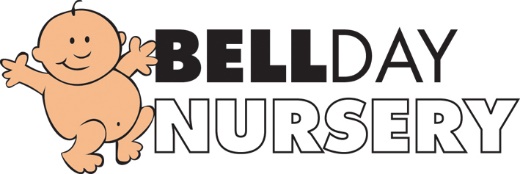 MinibusBell Day Nursery now has use of the Katherine Semar Minibus.The minibus is kept in good order, with a current MOT certificate, valid insurance and regularly serviced by a reputable company. Children in moonbeams, little stars and sunshine corner will always use suitable car seats on every occasion irrespective of the length of the journey.Children in rainbow room will use car seats on all but very local trips within Saffron Walden.Parents may be asked to provide their own car seats to ensure safety if there are insufficient nursery seats available for the journey. Our allocated nursery minibus driver is David Law.September 2019Signed: G. Owers